Class I- Environmental Studies – 19/07/2019; Friday:1. Which among the following does not spread light? i. Sun                                        ii. Electric Bulb        iii. Earth                                  iv.  Moon                          2.  Which among the following does not have beaks and feathers?i. Parrot                                      ii.  Bat         iii. Crow                                     iv.  Hen     **********************************************Class II- Environmental Studies – 19/07/2019; Friday:1. Your father’s mother is your ________________ i. Grandmother                   ii.  Aunt    iii.  Uncle                              iv. Daughter      2.  Which among the following is not a red vegetable?i. Radish                               ii.  Tomato      iii. Carrot                            iv.     Beetroot               **********************************************                        Class III- Science – 19/07/2019; Friday:1. Which among the following is not a body part?i. chin                                       ii.  cheeks    iii. chest                                   iv.   chicks                            2.  Which animal has a long neck?i. Horse                                    ii.  Giraffe    iii. Zebra                                  iv.   Deer                           **********************************************Class IV- Science – 19/07/2019; Friday:1. What is a telescope used for?i. for seeing tiny objects for e.g. microbes           ii. for watching a match at the stadium                   iii. for seeing the stars and planets in the space   iv. for viewing from a submarine                      2.  Which among the following are herbaceous plants?i. Mint and Coriander              ii. Rose and Hibiscus            iii. Banyan and Peepul             iv. Neem and Babool                    *********************************************Class V- Science – 19/07/2019; Friday:1. Which among the following units of measurements is an incorrect pair? i. Heights & Lengths = Metres        ii. Weights = Grams & Kilograms        iii. Area = Cubic centimetres           iv. Distances= Kilometres                                                                                                2.  What do plants have that help them to trap solar energy? _________________**********************************************Class VI- Science – 19/07/2019; Friday:1. i. The person who travels into the space is an          A_____________________   (9 letters)    ii Name the first astronaut to travel into the space         A__________________                                                                           2.  i. B________________ (7 letters) are very tiny          microscopic living organisms.      ii. Name the microbe that helps in curd formation.        ____________________________*********************************************Class VII- Science – 19/07/2019; Friday:1. Which of the following is MOST likely to happen if there is excessive grazing on the same piece of land?i. the soil will absorb more water. (     )              ii. the soil will become more fertile        (      )                                 iii. the soil will undergo erosion fast. (  )            iv. the soil will become loose.                 (     )                                                                  2. Which among the following IS NOT a microscopic organism? i.   Yeast (     )            ii.   Bacterium (      )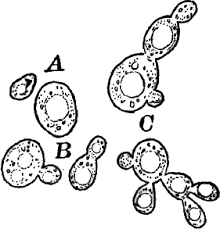 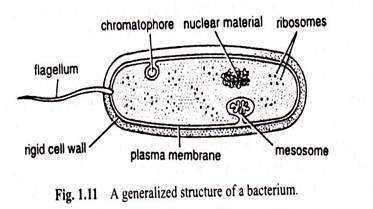  iii.    Insect Larva   (    )       iv.  Amoeba    (     )  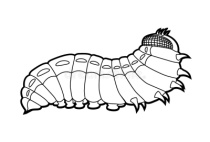 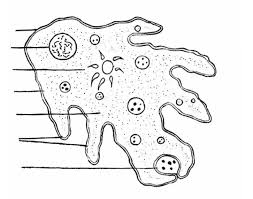 ****************************************************Class VIII- Science – 19/07/2019; Friday:1. Which among the following pairs IS INCORRECT?i. Thomas Alva Edison- Electric Bulb  (       )                                                  ii. Michael Faraday- Laws of Electrolysis (    )iii. Newton- Static Electricity (   )                                                              iv. Darwin- Theory of Evolution by Natural Selection   (   )                                                                                           2. Which among the following IS NOT LIVING?   i. bone of a dead fish  (       )            ii. heart of a new born baby  (    )iii. muscles of a galloping-horse(  ) iv. hairs and nails of human beings( )**********************************************                                                                                                                                                                                                     Class IX - Science – 19/07/2019; Friday:1.  ‘Those who conduct research in science are:-a. Researchers [        ]                            b. Scientists [      ]     c. Entrepreneurs [        ]                         d. Pathologists    [     ]2.  Which among the following is not an eye defect?   a. Short- sightedness   [    ]                 b.Far sightedness [       ]    c. Astigmatism     [      ]                      d. Visionary [     ]****************************************************                                                                                                                   Class X - Science – 19/07/2019; Friday:Expand these abbreviations:  1. DDT  ____________________________________________________2. ADP ____________________________________________________****************************************************Class XI - Science – 19/07/2019; Friday:1.  ‘Time Machine’ is a science fiction authored by which among the followinga. Jules Verne [        ]                                                b. H G Wells  [      ]     c.  Leo Tolstoy [        ]                                            d. Walter Scott    [     ]                                                     2.  Which among the following pairs is incorrect?a. cardiologist- heart                                       [    ]    b. orthopaedic  surgeon-  bones and joints     [      ]  c. neurologist- nerves                                      [     ]         d. paediatrician- adults                                    [     ]**********************************************************Class XII - Science – 19/07/2019; Friday:1.‘Around The World In Eighty Days’ is a science fiction authored by:-a. Jules Verne [        ]                            b. H G Wells  [      ]     c.  Leo Tolstoy [        ]                          d. Walter Scott    [     ]2. In 1924, Theodore Svedberg invented the a. Sewing Machine [      ]                     b. Ultra-centrifuge [     ]  c. Microscope [       ]                            d. Telescope    [     ]**********************************************************